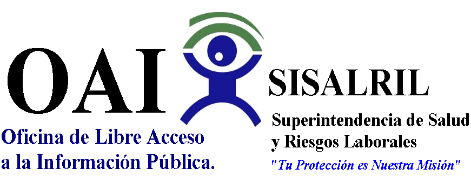 Superintendencia de Salud y Riesgos LaboralesSISALRILInforme Estadístico Trimestral de la Línea 311 Quejas Reclamaciones y SugerenciasOctubre – Diciembre 2021Realizado por.Lic. Victor Castillo G.RAI- SISALRILTipoOctubreNoviembreDiciembreTotalQuejas68418Reclamaciones0000Sugerencias0000Total General18